ДЕПАРТАМЕНТ ИНФОРМАЦИОННОЙ ПОЛИТИКИ СВЕРДЛОВСКОЙ ОБЛАСТИПРИКАЗот 26 сентября 2017 г. N 28ОБ УТВЕРЖДЕНИИ ПОЛОЖЕНИЯОБ ОБЩЕСТВЕННОМ СОВЕТЕ ПРИ ДЕПАРТАМЕНТЕИНФОРМАЦИОННОЙ ПОЛИТИКИ СВЕРДЛОВСКОЙ ОБЛАСТИВ соответствии с Законом Свердловской области от 19 декабря 2016 года N 151-ОЗ "Об общественном контроле в Свердловской области", Постановлением Правительства Свердловской области от 12.05.2017 N 31-ПП "Об утверждении Типового положения об общественном совете при областном или территориальном исполнительном органе государственной власти Свердловской области и о внесении изменений в Постановление Правительства Свердловской области от 07.02.2014 N 65-ПП "Об утверждении Порядка образования общественных советов при областных исполнительных органах государственной власти Свердловской области", с целью обеспечения участия институтов гражданского общества в деятельности Департамента информационной политики Свердловской области приказываю:1. Утвердить Положение об Общественном совете при Департаменте информационной политики Свердловской области (прилагается).2. Настоящий Приказ вступает в силу со дня его официального опубликования.3. Настоящий Приказ опубликовать на "Официальном интернет-портале правовой информации Свердловской области" (www.pravo.gov66.ru).4. Контроль за исполнением настоящего Приказа оставляю за собой.Директор ДепартаментаА.Л. ИвановУтвержденоПриказом Департаментаинформационной политикиСвердловской областиот 26 сентября 2017 г. N 28ПОЛОЖЕНИЕОБ ОБЩЕСТВЕННОМ СОВЕТЕ ПРИ ДЕПАРТАМЕНТЕИНФОРМАЦИОННОЙ ПОЛИТИКИ СВЕРДЛОВСКОЙ ОБЛАСТИГлава 1. ОБЩИЕ ПОЛОЖЕНИЯ1. Настоящее Положение в соответствии с Федеральным законом от 21 июля 2014 года N 212-ФЗ "Об основах общественного контроля в Российской Федерации" (далее - Федеральный закон от 21 июля 2014 года N 212-ФЗ), Законом Свердловской области от 19 декабря 2016 года N 151-ОЗ "Об общественном контроле в Свердловской области" (далее - Закон Свердловской области от 19 декабря 2016 года N 151-ОЗ) и Постановлением Правительства Свердловской области от 12.05.2017 N 331-ПП "Об утверждении Типового положения об общественном совете при областном или территориальном исполнительном органе государственной власти Свердловской области и о внесении изменений в Постановление Правительства Свердловской области от 07.02.2014 N 65-ПП "Об утверждении Порядка образования общественных советов при областных исполнительных органах государственной власти Свердловской области" определяет компетенцию, порядок формирования и общие вопросы организации деятельности Общественного совета при Департаменте информационной политики Свердловской области (далее - общественный совет).2. Общественный совет образуется для выполнения консультативно-совещательных функций и участия в осуществлении общественного контроля в порядке и формах, предусмотренных Федеральным законом от 21 июля 2014 года N 212-ФЗ, иными федеральными законами и нормативными правовыми актами Российской Федерации, Законом Свердловской области от 19 декабря 2016 года N 151-ОЗ, иными нормативными правовыми актами Свердловской области, настоящим Положением.3. Общественный совет в соответствии с Федеральным законом от 21 июля 2014 года N 212-ФЗ формируется в целях обеспечения и защиты прав и законных интересов граждан Российской Федерации, проживающих на территории Свердловской области (далее - граждане), общественных объединений и иных некоммерческих организаций, осуществляющих деятельность на территории Свердловской области, при проведении общественной оценки деятельности Департамента информационной политики Свердловской области (далее - Департамент), а также обеспечения взаимодействия граждан, общественных объединений и иных некоммерческих организаций с Департаментом.4. Общественный совет формируется на основе добровольного участия граждан в его деятельности.5. Члены общественного совета исполняют свои обязанности на общественных началах.Глава 2. КОМПЕТЕНЦИЯ ОБЩЕСТВЕННОГО СОВЕТА6. В рамках своей деятельности общественный совет взаимодействует с органами государственной власти Свердловской области, иными государственными органами Свердловской области, субъектами общественного контроля, действующими на территории Свердловской области, организациями и гражданами.7. Основными задачами общественного совета являются:1) осуществление общественного контроля деятельности Департамента в формах и порядке, предусмотренных законодательством Российской Федерации и законодательством Свердловской области;2) обеспечение участия институтов гражданского общества в процессе подготовки проектов правовых актов и их реализации, обсуждении иных вопросов, относящихся к компетенции Департамента;3) повышение прозрачности и открытости деятельности Департамента;4) участие в информировании общественности о целях, задачах и результатах деятельности Департамента;5) участие в организации и проведении совместных мероприятий Департамента и институтов гражданского общества по обсуждению вопросов, относящихся к компетенции Департамента.8. Общественный совет для достижения своих целей и реализации задач имеет право:1) выступать в качестве инициатора и (или) организатора мероприятий, проводимых при осуществлении общественного контроля, а также принимать в них участие;2) принимать решения по вопросам, находящимся в ведении общественного совета;3) создавать по вопросам, отнесенным к компетенции общественного совета, рабочие группы с участием экспертов, представителей общественных объединений и иных некоммерческих организаций;4) вносить предложения по совершенствованию деятельности Департамента;5) рассматривать проекты правовых актов и иных документов, разрабатываемых Департаментом;6) принимать участие в работе образуемых в Департаменте аттестационной и конкурсной комиссий, комиссии по соблюдению требований к служебному поведению государственных гражданских служащих Свердловской области и урегулированию конфликтов интересов;7) проводить слушания по приоритетным направлениям деятельности Департамента;8) приглашать на заседания общественного совета представителей Департамента, граждан, представителей общественных объединений и иных некоммерческих организаций;9) взаимодействовать со средствами массовой информации по освещению вопросов, обсуждаемых на заседаниях общественного совета;10) привлекать к работе общественного совета общественные объединения, представители которых не вошли в состав общественного совета;11) организовывать проведение общественных экспертиз проектов правовых актов, разрабатываемых Департаментом;12) направлять запросы и обращения в исполнительные органы;13) участвовать в антикоррупционной работе, оценке эффективности государственных закупок и кадровой работе Департамента;14) рассматривать ежегодные планы деятельности Департамента;15) пользоваться иными правами, предусмотренными законодательством Российской Федерации и законодательством Свердловской области.9. Общественный совет совместно с Департаментом вправе определить перечень проектов правовых актов и вопросов, относящихся к сфере деятельности Департамента, которые подлежат обязательному рассмотрению общественным советом.10. При осуществлении деятельности общественный совет как субъект общественного контроля в соответствии с Федеральным законом от 21 июля 2014 года N 212-ФЗ обязан:1) соблюдать законодательство Российской Федерации об общественном контроле;2) соблюдать установленные федеральными законами ограничения, связанные с деятельностью государственных органов и органов местного самоуправления;3) не создавать препятствий законной деятельности органов государственной власти, органов местного самоуправления, государственных и муниципальных организаций, иных органов и организаций, осуществляющих в соответствии с федеральными законами отдельные публичные полномочия;4) соблюдать конфиденциальность полученной в ходе осуществления общественного контроля информации, если ее распространение ограничено федеральными законами;5) обнародовать информацию о своей деятельности по осуществлению общественного контроля и о результатах контроля;6) нести иные обязанности, предусмотренные законодательством Российской Федерации.Глава 3. СОСТАВ И ПОРЯДОК ФОРМИРОВАНИЯ ОБЩЕСТВЕННОГО СОВЕТА11. Общественный совет формируется из числа членов и экспертов Общественной палаты Свердловской области, а также кандидатур, выдвигаемых общественными объединениями и иными негосударственными некоммерческими организациями, осуществляющими деятельность на территории Свердловской области (далее - общественные объединения и иные негосударственные некоммерческие организации).12. Не допускаются к выдвижению кандидатур в члены общественного совета:1) некоммерческие организации, которым в соответствии с Федеральным законом от 25 июля 2002 года N 114-ФЗ "О противодействии экстремистской деятельности" вынесено предупреждение в письменной форме о недопустимости осуществления экстремистской деятельности, - в течение одного года со дня вынесения предупреждения, если оно не было признано судом незаконным;2) некоммерческие организации, деятельность которых приостановлена в соответствии с Федеральным законом от 25 июля 2002 года N 114-ФЗ "О противодействии экстремистской деятельности", если решение о приостановлении не было признано судом незаконным.13. Количественный состав общественного совета составляет 12 человек.14. Персональный состав общественного совета утверждается Директором Департамента информационной политики Свердловской области (далее - Директор).15. Департамент не позднее чем за 2 месяца до истечения срока полномочий действующего состава общественного совета размещает на официальном сайте Правительства Свердловской области в информационно-телекоммуникационной сети "Интернет" (далее - сеть "Интернет") уведомление о начале процедуры формирования общественного совета (далее - уведомление), которое должно содержать:1) информацию о начале, сроках и адресе приема заявлений от общественных объединений и иных негосударственных некоммерческих организаций о выдвижении кандидатур в состав общественного совета, количественном составе общественного совета;2) перечень документов, представляемых общественными объединениями и иными негосударственными некоммерческими организациями, выдвигающими кандидатуры в состав общественного совета;3) требования, предъявляемые к кандидатурам, выдвигаемым в состав общественного совета, в соответствии с настоящим Положением;4) сведения о персональном составе конкурсной комиссии, сформированной в целях избрания членов общественного совета из числа кандидатур, выдвинутых общественными объединениями и иными негосударственными некоммерческими организациями.16. Уведомление в течение 1 рабочего дня после размещения его на официальном сайте Правительства Свердловской области в сети "Интернет" направляется в Общественную палату Свердловской области для размещения на официальном сайте Общественной палаты Свердловской области в сети "Интернет".17. При направлении уведомления Департамент предлагает Общественной палате Свердловской области назначить 6 членов общественного совета в соответствии с подпунктом 3 пункта 3 статьи 12 Закона Свердловской области от 19 декабря 2016 года N 151-ОЗ.18. Общественная палата Свердловской области не позднее 1 рабочего дня со дня получения уведомления размещает его на официальном сайте Общественной палаты Свердловской области в сети "Интернет" и информирует Департамент об участии в формировании общественного совета.19. Список членов общественного совета, назначенных Общественной палатой Свердловской области из числа членов и экспертов Общественной палаты Свердловской области, направляется Общественной палатой Свердловской области в Департамент в срок не позднее 30 календарных дней со дня размещения уведомления на официальном сайте Общественной палаты Свердловской области в сети "Интернет".20. Прием заявлений и иных документов от общественных объединений и иных негосударственных некоммерческих организаций, выдвигающих кандидатуры в состав общественного совета, осуществляется отделом организационно-кадровой работы управления информационного сопровождения Департамента (далее - отдел организационно-кадровой работы).21. Общественное объединение и иная негосударственная некоммерческая организация имеют право выдвинуть в члены общественного совета одну кандидатуру.22. При выдвижении кандидатуры в члены общественного совета общественные объединения и иные негосударственные некоммерческие организации направляют на имя Директора заявление о выдвижении кандидатуры в состав общественного совета по форме согласно приложению N 1 к настоящему Положению, к которому прилагаются следующие документы:1) выписка из протокола заседания руководящего органа общественного объединения и иной негосударственной некоммерческой организации, на котором было принято решение о выдвижении кандидатуры в состав общественного совета;2) информация о деятельности общественного объединения и иной негосударственной некоммерческой организации, выдвигающей кандидатуру в состав общественного совета, содержащая:описание деятельности общественного объединения и иной негосударственной некоммерческой организации, перечень реализованных и реализуемых проектов;актуальные сведения о количестве членов, участников и работников общественного объединения и иной негосударственной некоммерческой организации;контактную информацию общественного объединения и иной негосударственной некоммерческой организации;3) информация о кандидатуре, выдвигаемой в состав общественного совета (анкета по форме согласно приложению N 2 к настоящему Положению);4) письменное согласие гражданина на выдвижение его в состав общественного совета по форме согласно приложению N 3 к настоящему Положению;5) копия устава общественного объединения и иной негосударственной некоммерческой организации;6) копия документа, удостоверяющего личность кандидата в члены общественного совета;(подп. 6 введен Приказом Департамента информационной политики Свердловской области от 11.04.2019 N 45)7) справка о наличии (об отсутствии) непогашенной или неснятой судимости у кандидата в члены общественного совета, выданная в порядке, установленном законодательством Российской Федерации;(подп. 7 введен Приказом Департамента информационной политики Свердловской области от 11.04.2019 N 45)8) согласие кандидата на обработку его персональных данных в письменной форме.(подп. 8 введен Приказом Департамента информационной политики Свердловской области от 11.04.2019 N 45)23. Срок приема заявлений и иных документов от общественных объединений и иных негосударственных некоммерческих организаций не может составлять менее 30 календарных дней со дня размещения уведомления на официальном сайте Департамента в сети "Интернет".24. Отдел организационно-кадровой работы в течение 5 рабочих дней со дня истечения срока подачи заявлений от общественных объединений и иных негосударственных некоммерческих организаций формирует список кандидатур, выдвинутых в состав общественного совета, и направляет его Директору.25. Директор в течение 10 рабочих дней со дня истечения срока подачи заявлений от общественных объединений и иных негосударственных некоммерческих организаций назначает 3 членов общественного совета в соответствии с подпунктом 2 пункта 3 статьи 12 Закона Свердловской области от 19 декабря 2016 года N 151-ОЗ путем издания приказа о назначении членов общественного совета.26. Отдел организационно-кадровой работы не позднее 2 рабочих дней после назначения Директором членов общественного совета в соответствии с подпунктом 2 пункта 3 статьи 12 Закона Свердловской области от 19 декабря 2016 года N 151-ОЗ формирует окончательный список кандидатур, выдвинутых в состав общественного совета общественными объединениями и иными негосударственными некоммерческими организациями, без учета кандидатур, назначенных членами общественного совета Директором.27. Не позднее 5 рабочих дней со дня назначения Директором членов общественного совета из числа кандидатур, выдвинутых общественными объединениями и иными негосударственными некоммерческими организациями, проводится конкурс по избранию членов общественного совета из числа кандидатур, выдвинутых общественными объединениями и иными негосударственными некоммерческими организациями (далее - конкурс), в соответствии с подпунктом 1 пункта 3 статьи 12 Закона Свердловской области от 19 декабря 2016 года N 151-ОЗ.28. Для проведения конкурса Департаментом создается конкурсная комиссия, в состав которой могут быть включены представители Департамента, члены действующего состава общественного совета, эксперты Общественной палаты Свердловской области.29. Деятельность конкурсной комиссии обеспечивает отдел организационно-кадровой работы.30. Заседание конкурсной комиссии является правомочным, если на нем присутствует 2/3 членов конкурсной комиссии.31. Конкурсная комиссия:1) избирает из числа своих членов председателя конкурсной комиссии;2) определяет порядок и форму голосования по избранию членов общественного совета из числа кандидатур, выдвинутых общественными объединениями и иными негосударственными некоммерческими организациями;3) избирает 3 членов общественного совета из числа кандидатур, выдвинутых общественными объединениями и иными негосударственными некоммерческими организациями.32. Порядок проведения конкурса в части, не урегулированной настоящим Положением, определяется положением о конкурсной комиссии, утвержденным приказом Департамента.33. Решение конкурсной комиссии об избрании членов общественного совета оформляется протоколом, который подписывается председателем конкурсной комиссии и направляется Директору.34. Не позднее 5 рабочих дней со дня избрания членов общественного совета из числа кандидатур, выдвинутых общественными объединениями и иными негосударственными некоммерческими организациями, Директор утверждает персональный состав общественного совета, сведения о котором размещаются на официальном сайте Правительства Свердловской области в сети "Интернет" в течение 1 дня со дня его утверждения.Глава 4. ТРЕБОВАНИЯК КАНДИДАТАМ В СОСТАВ ОБЩЕСТВЕННОГО СОВЕТА35. Кандидатуры в состав общественного совета должны соответствовать следующим требованиям:1) иметь гражданство Российской Федерации;2) постоянно проживать на территории Свердловской области;3) достичь возраста 18 лет;4) иметь опыт работы и (или) общественной деятельности по профилю деятельности Департамента;5) не иметь конфликта интересов, связанного с осуществлением полномочий члена общественного совета.36. Не могут быть выдвинуты в члены общественного совета:1) лица, замещающие государственные должности Российской Федерации, государственные должности Свердловской области, государственные должности других субъектов Российской Федерации, должности федеральной государственной службы, должности государственной гражданской службы Свердловской области, должности государственной гражданской службы других субъектов Российской Федерации, лица, замещающие муниципальные должности и должности муниципальной службы;2) лица, которые в соответствии с федеральным законом не могут быть членами Общественной палаты Российской Федерации.(подп. 2 в ред. Приказа Департамента информационной политики Свердловской области от 22.08.2023 N 148)Глава 5. СРОК ПОЛНОМОЧИЙ И ПОРЯДОКДЕЯТЕЛЬНОСТИ ОБЩЕСТВЕННОГО СОВЕТА37. Общественный совет формируется сроком на 3 года.38. Срок полномочий членов общественного совета начинается со дня проведения первого заседания вновь сформированного общественного совета.39. Основной формой деятельности общественного совета являются заседания, проводимые не реже одного раза в квартал.По решению председателя общественного совета может быть проведено внеочередное заседание, а также заочное заседание.(абзац введен Приказом Департамента информационной политики Свердловской области от 11.04.2019 N 45)Общественным советом могут быть утверждены перечни вопросов, которые должны рассматриваться только на заседаниях общественного совета, проводимых в очной форме.(абзац введен Приказом Департамента информационной политики Свердловской области от 11.04.2019 N 45)На первом заседании общественного совета, проводимом в очной форме, следующем за заседанием общественного совета, проведенным в заочной форме, председатель представляет доклад об основаниях принятия решения о проведении заседания общественного совета в заочной форме и отчет о результатах рассмотрения вопросов, внесенных в повестку указанного заседания.(абзац введен Приказом Департамента информационной политики Свердловской области от 11.04.2019 N 45)40. Первое заседание вновь сформированного общественного совета должно быть проведено не позднее 30 дней со дня утверждения Директором персонального состава общественного совета.41. Заседание общественного совета считается правомочным при участии в нем более половины от установленного числа членов общественного совета.42. На первом заседании общественного совета из его состава избирается председатель общественного совета и заместитель председателя общественного совета.43. Председатель общественного совета:1) утверждает план работы, повестку заседания и список лиц, приглашенных на заседание общественного совета;2) организует работу общественного совета и председательствует на его заседаниях;3) подписывает протоколы заседаний и другие решения, принимаемые общественным советом;4) вносит предложения Директору по вопросам внесения изменений (дополнений) в настоящее Положение;5) взаимодействует с руководством Департамента по вопросам реализации решений общественного совета;5-1) принимает меры по предотвращению и (или) урегулированию конфликта интересов у членов общественного совета, в том числе по приостановлению или досрочному прекращению полномочий члена общественного совета, являющегося стороной конфликта интересов;(подп. 5-1 введен Приказом Департамента информационной политики Свердловской области от 22.08.2023 N 148)6) осуществляет иные полномочия по обеспечению деятельности общественного совета.44. Заместитель председателя общественного совета:1) председательствует на заседаниях общественного совета в случае отсутствия председателя общественного совета;2) участвует в организации работы общественного совета и подготовке планов работы общественного совета.45. Члены общественного совета имеют право:1) вносить предложения по формированию повестки заседания общественного совета;2) вносить предложения в план работы общественного совета;3) участвовать в подготовке материалов к заседаниям общественного совета;4) высказывать особое мнение по вопросам, рассматриваемым на заседаниях общественного совета;5) осуществлять иные полномочия в рамках деятельности общественного совета.46. Общественный совет осуществляет свою деятельность в соответствии с планом работы на очередной календарный год.47. Повестка очередного заседания общественного совета утверждается председателем общественного совета на основе плана работы общественного совета и предложений членов общественного совета.48. Члены общественного совета лично участвуют в заседаниях общественного совета.49. Решения общественного совета принимаются открытым голосованием простым большинством голосов от числа присутствующих членов общественного совета. Решения общественного совета на заочном голосовании принимаются путем письменного опроса его членов. Порядок проведения заочного голосования общественного совета утверждается председателем общественного совета.(п. 49 в ред. Приказа Департамента информационной политики Свердловской области от 11.04.2019 N 45)50. При равенстве голосов членов общественного совета голос председателя общественного совета является решающим.51. Решения, принятые общественным советом, оформляются протоколом заседания общественного совета.52. Член общественного совета, несогласный с принятым общественным советом решением, может письменно изложить свое особое мнение, которое приобщается к протоколу заседания.53. Заседания общественного совета проходят открыто.54. По решению общественного совета на заседания общественного совета могут приглашаться иные лица, не являющиеся членами общественного совета, в том числе члены и эксперты Общественной палаты Свердловской области, представители органов государственной власти Свердловской области, иных государственных органов Свердловской области.55. Общественный совет по итогам работы ежегодно, не позднее 01 марта года, следующего за отчетным, готовит доклад о своей деятельности (далее - ежегодный доклад общественного совета) в соответствии со структурой ежегодного доклада Общественного совета при Департаменте (критериями оценки эффективности деятельности общественного совета) согласно приложению N 4 к настоящему Положению.56. Ежегодный доклад общественного совета утверждается на заседании общественного совета и подписывается председателем общественного совета.57. Ежегодный доклад общественного совета направляется Директору и в Общественную палату Свердловской области.58. Ежегодный доклад общественного совета размещается на официальном сайте Правительства Свердловской области и на официальном сайте Общественной палаты Свердловской области в сети "Интернет".59. Общественная палата Свердловской области может рассмотреть ежегодный доклад общественного совета и принять решение о признании деятельности общественного совета эффективной или неэффективной.60. Решение Общественной палаты Свердловской области о признании деятельности общественного совета эффективной или неэффективной направляется в общественный совет и Директору.61. Директор может принять решение о досрочном прекращении полномочий членов общественного совета и формировании нового состава общественного совета в случае признания Общественной палатой Свердловской области деятельности общественного совета неэффективной.Глава 6. ОСНОВАНИЯ И ПОРЯДОК ПРЕКРАЩЕНИЯПОЛНОМОЧИЙ ЧЛЕНОВ ОБЩЕСТВЕННОГО СОВЕТА(в ред. Приказа Департамента информационной политикиСвердловской области от 22.08.2023 N 148)62. Полномочия члена общественного совета прекращаются в случае:1) истечения срока полномочий общественного совета;2) подачи им заявления о выходе из состава общественного совета;3) вступления в законную силу вынесенного в отношении него обвинительного приговора суда;4) признания его недееспособным, безвестно отсутствующим или умершим на основании решения суда, вступившего в законную силу;5) его смерти;6) прекращения полномочий общественного совета в связи с признанием его деятельности неэффективной;7) возникновения обстоятельств, предусмотренных пунктами 36 и 82 настоящего Положения.63. Полномочия члена общественного совета приостанавливаются в случае:1) предъявления ему в порядке, установленном уголовно-процессуальным законодательством Российской Федерации, обвинения в совершении преступления;2) назначения ему административного наказания в виде административного ареста;3) предусмотренном пунктом 81 настоящего Положения.64. Вопрос о досрочном прекращении полномочий члена общественного совета может быть вынесен председателем общественного совета на рассмотрение общественного совета.65. При принятии решения о досрочном прекращении полномочий члена общественного совета соответствующее решение направляется Директору. Директор на основании решения общественного совета может принять решение о досрочном прекращении полномочий члена общественного совета.66. В случае досрочного прекращения полномочий члена общественного совета Директор начинает процедуру по назначению или избранию нового члена общественного совета взамен досрочно прекратившего свои полномочия члена общественного совета.67. В случае досрочного прекращения полномочий члена общественного совета в соответствии с подпунктами 2 - 5 и 7 пункта 62 настоящего Положения Директор издает приказ о начале процедуры по назначению или избранию нового члена общественного совета на освободившееся место, при необходимости направляет в течение 1 рабочего дня после издания приказа в Общественную палату Свердловской области информацию с предложением назначить нового члена общественного совета.68. Департамент не позднее 14 рабочих дней со дня издания приказа, указанного в пункте 67 настоящего Положения, размещает на официальном сайте Правительства Свердловской области в сети Интернет уведомление о начале процедуры по назначению или избранию нового члена общественного совета на освободившееся место, которая должна содержать информацию, указанную в пункте 15 настоящего Положения.Избрание или назначение нового члена общественного совета осуществляется в соответствии с пунктами 20 - 33 настоящего Положения.В выдвижении представителей в состав общественного совета не могут участвовать общественные объединения и иные негосударственные некоммерческие организации, представители которых входят в действующий состав общественного совета.69. Не позднее 5 рабочих дней со дня назначения или избрания нового члена общественного совета Директор вносит изменения в состав общественного совета, сведения о котором размещаются на официальном сайте Департамента в сети Интернет в течение 1 дня со дня внесения изменений.Глава 7. ОБЕСПЕЧЕНИЕ ДЕЯТЕЛЬНОСТИ ОБЩЕСТВЕННОГО СОВЕТАИ ИНЫЕ ПОЛОЖЕНИЯ, СВЯЗАННЫЕ С ОСУЩЕСТВЛЕНИЕМ ДЕЯТЕЛЬНОСТИОБЩЕСТВЕННОГО СОВЕТА70. Организационное, техническое и информационное обеспечение деятельности общественного совета осуществляет Департамент.71. Директор в целях обеспечения деятельности общественного совета определяет должностное лицо (структурное подразделение), в функции которого входит организация деятельности по взаимодействию с общественным советом и обеспечение деятельности общественного совета.72. Должностное лицо (структурное подразделение), в функции которого входит организация деятельности по взаимодействию с общественным советом и обеспечение деятельности общественного совета, обеспечивает:1) информирование членов общественного совета о дате, месте и повестке предстоящего заседания, об утвержденном плане работы общественного совета;2) подготовку документов и иных материалов для обсуждения на заседаниях общественного совета;3) ведение и оформление протоколов заседаний общественного совета и иных материалов по итогам заседаний общественного совета;4) подготовку проектов решений общественного совета;5) подготовку материалов о деятельности общественного совета для размещения на официальном сайте Правительства Свердловской области в сети "Интернет";6) решение иных вопросов, связанных с информационным и организационно-техническим обеспечением деятельности общественного совета.73. На официальном сайте Правительства Свердловской области в сети "Интернет" создается специальный раздел для размещения информации о деятельности общественного совета, в котором обязательному размещению подлежат:1) правовые акты, регулирующие вопросы создания и деятельности общественного совета;2) сведения о персональном составе общественного совета;3) план работы общественного совета на календарный год;4) повестки заседаний общественного совета;5) решения заседаний общественного совета;6) копии заключений общественного совета по результатам общественной экспертизы проектов нормативных правовых актов;7) ежегодный доклад общественного совета;8) контактная информация, обеспечивающая обратную связь граждан и организаций с общественным советом и должностным лицом (структурным подразделением), в функции которого входят организация деятельности по взаимодействию с общественным советом и обеспечение деятельности общественного совета;9) иные сведения о деятельности общественного совета.74. Информация о решениях, принятых общественным советом, рабочими группами, сформированными общественным советом, размещается на официальном сайте Правительства Свердловской области в сети "Интернет" не позднее чем через 10 календарных дней после принятия указанных решений.Глава 8. КОНФЛИКТ ИНТЕРЕСОВ И НЕДОПУЩЕНИЕ УЧАСТИЯ ЧЛЕНОВОБЩЕСТВЕННОГО СОВЕТА В ДЕЯТЕЛЬНОСТИ, СОДЕРЖАЩЕЙ ПРИЗНАКИНАРУШЕНИЯ ЗАКОНОДАТЕЛЬСТВА РОССИЙСКОЙ ФЕДЕРАЦИИО ПРОТИВОДЕЙСТВИИ КОРРУПЦИИ(введена Приказом Департамента информационной политикиСвердловской области от 22.08.2023 N 148)75. Конфликт интересов - ситуация, при которой личная заинтересованность члена общественного совета либо воздействие (давление) на члена общественного совета влияет или может повлиять на надлежащее исполнение им своих полномочий и при которой возникает или может возникнуть противоречие между личной заинтересованностью члена общественного совета и законными интересами граждан Российской Федерации, общественных объединений и иных организаций, референтных групп, способное привести к причинению вреда этим законным интересам.76. Под личной заинтересованностью члена общественного совета, которая влияет или может повлиять на объективное осуществление им своих полномочий, понимается возможность получения членом общественного совета доходов (неосновательного обогащения) в денежной либо натуральной форме, доходов в виде материальной выгоды непосредственно для члена общественного совета, членов его семьи или близких родственников, а также для граждан Российской Федерации или общественных объединений и иных организаций, с которыми член общественного совета связан финансовыми или иными обязательствами.77. Члены общественного совета ежегодно до 30 апреля, а новые члены общественного совета при их включении в состав общественного совета обязаны информировать в письменной форме председателя общественного совета и Директора об отсутствии у них конфликта интересов.78. В случае возникновения у члена общественного совета личной заинтересованности, которая приводит или может привести к конфликту интересов, либо при возникновении ситуации оказания воздействия (давления) на члена общественного совета, связанного с осуществлением им своих полномочий, член общественного совета обязан в кратчайшие сроки проинформировать об этом в письменной форме председателя общественного совета, а председатель общественного совета - Общественную палату Свердловской области.В случае возникновения у председателя общественного совета личной заинтересованности, которая приводит или может привести к конфликту интересов, либо при возникновении ситуации оказания воздействия (давления) на председателя общественного совета, связанного с осуществлением им своих полномочий, председатель общественного совета обязан в кратчайшие сроки проинформировать об этом в письменной форме Общественную палату Свердловской области.79. Председатель общественного совета или Общественная палата Свердловской области, которым стало известно о возникновении у члена общественного совета личной заинтересованности, которая приводит или может привести к конфликту интересов, обязаны принять меры по предотвращению или урегулированию конфликта интересов вплоть до приостановления или досрочного прекращения полномочий члена общественного совета, являющегося стороной конфликта интересов, в порядке, установленном Общественной палатой Свердловской области.80. Председатель общественного совета или Общественная палата Свердловской области проводит оценку коррупциогенных рисков деятельности общественного совета и принимает меры по их минимизации в целях недопущения участия членов общественного совета в деятельности, содержащей признаки нарушения законодательства Российской Федерации о противодействии коррупции.81. Общественная палата Свердловской области принимает решение о приостановлении участия члена общественного совета в работе общественного совета в случае:1) направления материалов, содержащих признаки нарушения законодательства Российской Федерации о противодействии коррупции, в правоохранительные или иные компетентные государственные органы для их проверки;2) самостоятельного рассмотрения Общественной палатой Свердловской области информации о нарушениях законодательства Российской Федерации о противодействии коррупции, поступившей от физических, юридических лиц либо распространенной в средствах массовой информации;3) осуществления Общественной палатой Свердловской области действий, направленных на профилактику нарушений законодательства Российской Федерации о противодействии коррупции, или разъяснительной работы с членом общественного совета, в отношении которого поступила соответствующая информация;4) когда участие в работе общественного совета противоречит или может противоречить целям общественного совета и указывает на личную или иную заинтересованность у члена общественного совета при принятии решения (конфликт интересов), а также может повлиять на репутационные риски или воспрепятствовать деятельности исполнительного органа.82. В случае если обстоятельства, влекущие возникновение конфликта интересов у члена общественного совета, не устранены либо подтвержден факт участия члена общественного совета в деятельности, содержащей признаки нарушения законодательства Российской Федерации о противодействии коррупции, Общественная палата Свердловской области принимает решение о досрочном прекращении полномочий члена общественного совета. Указанное решение Общественной палаты Свердловской области подлежит утверждению приказом Департамента.83. В случае если обстоятельства, влекущие возникновение конфликта интересов у члена общественного совета, устранены (не подтвердились) и (или) не подтвержден факт участия члена общественного совета в деятельности, содержащей признаки нарушения законодательства Российской Федерации о противодействии коррупции, Общественная палата Свердловской области принимает решение о восстановлении полномочий члена общественного совета.Приложение N 1к Положениюоб Общественном советепри Департаментеинформационной политикиСвердловской областиФорма                                                    Директору Департамента                                                    информационной политики                                                    Свердловской области                                                    _______________________                                                      (инициалы, фамилия)                                 ЗАЯВЛЕНИЕ           о выдвижении кандидатуры в состав Общественного совета       при Департаменте информационной политики Свердловской области___________________________________________________________________________               (наименование общественного объединения и иной               негосударственной некоммерческой организации)в лице ____________________________________________________________________                        (фамилия, имя, отчество, должность)действующего на основании _________________________________________________                                 (наименование и реквизиты документа)выдвигает  в  члены  Общественного  совета  при Департаменте информационнойполитики Свердловской области___________________________________________________________________________                    (фамилия, имя, отчество кандидатуры)    Настоящим    подтверждаю    соответствие    кандидатуры    требованиям,предъявляемым  к  члену  общественного  совета  при  исполнительном  органегосударственной  власти Свердловской области в соответствии с частью второйпункта  4  статьи  12  Закона  Свердловской области от 19 декабря 2016 годаN 151-ОЗ "Об общественном контроле в Свердловской области".    Приложение *:    Руководитель __________________________ _________ _____________________                  (наименование должности)  (подпись) (расшифровка подписи)    "__" __________ 20__ г.    * К заявлению прилагаются:    1)  выписка  из  протокола  заседания руководящего органа общественногообъединения и иной негосударственной некоммерческой организации, на которомбыло  принято  решение  о  выдвижении  кандидатуры  в  состав общественногосовета;    2)   информация   о   деятельности  общественного  объединения  и  инойнегосударственной  некоммерческой  организации,  выдвигающей  кандидатуру всостав общественного совета, содержащая:    описание     деятельности     общественного    объединения    и    инойнегосударственной  некоммерческой  организации,  перечень  реализованных  иреализуемых проектов;    актуальные  сведения  о  количестве  членов,  участников  и  работниковобщественного   объединения   и   иной   негосударственной   некоммерческойорганизации;    контактная     информация     общественного    объединения    и    инойнегосударственной некоммерческой организации;    3) информация о кандидатуре, выдвигаемой в состав общественного совета;    4)   письменное   согласие   гражданина  на  выдвижение  его  в  составобщественного совета;    5)  копия  устава  общественного  объединения  и иной негосударственнойнекоммерческой организации;    6)   копия   документа,  удостоверяющего  личность  кандидата  в  членыобщественного совета;    7)   справка  о  наличии  (об  отсутствии)  непогашенной  или  неснятойсудимости  у  кандидата  в  члены общественного совета, выданная в порядке,установленном законодательством Российской Федерации;    8) согласие кандидата на обработку его персональных данных в письменнойформе.Приложение N 2к Положениюоб Общественном советепри Департаментеинформационной политикиСвердловской областиФорма                                  АНКЕТА           кандидата, выдвигаемого в состав Общественного совета       при Департаменте информационной политики Свердловской области                                                         ┌────────────────┐1. _____________________________________________________ │                │                        (фамилия)                        │                │________________________________________________________ │                │                          (имя)                          │                │________________________________________________________ │                │                       (отчество)                        │     Место      │2. _______________ года рождения _______________________ │    для фото    │   (дата рождения)                   (место рождения)    │                │3. _____________________________________________________ │                │                                                         │                │________________________________________________________ │                │          (почтовый адрес с индексом для связи)          │                │________________________________________________________ │                │  (номер мобильного телефона, адрес электронной почты)   │                │4. _____________________________________________________ │                │                      (гражданство)                      └────────────────┘5. Сведения об образовании, наличии ученой степени, ученого звания6. Сведения о трудовой деятельности7. Сведения об опыте общественной деятельности8. Сведения об участии в экспертных и совещательных органах, рабочих группах при государственных органах и органах местного самоуправления9. ____________________________________________________________________________________________________________________________________________________________________________________________________________________________________________________________________________________________________________________________________________________________________________________          (награды, поощрения, а также дополнительная информация,      которую кандидат желает сообщить о себе для участия в конкурсе)ПОДТВЕРЖДАЮ:1) достоверность предоставленных сведений;2) отсутствие конфликта интересов, связанного с осуществлением деятельностичлена   Общественного   совета  при  Департаменте  информационной  политикиСвердловской области;           ┌──┐            ┌──┐3) являюсь │  │ не являюсь │  │ членом общественного совета при ином органе           └──┘            └──┘исполнительной власти;4)  не  являюсь  лицом,  замещающим  государственную  должность  РоссийскойФедерации,  государственную должность Свердловской области, государственнуюдолжность  других  субъектов  Российской  Федерации,  должность федеральнойгосударственной   службы,   должность  государственной  гражданской  службыСвердловской  области,  должность государственной гражданской службы другихсубъектов   Российской   Федерации,  муниципальную  должность  и  должностьмуниципальной службы;5)  не являюсь лицом, которое в соответствии с законодательством РоссийскойФедерации не может быть членом общественной палаты Российской Федерации."__" _______________ 20__ г. ___________/__________________________________    (дата заполнения)         (подпись)             (расшифровка)Приложение N 3к Положениюоб Общественном советепри Департаментеинформационной политикиСвердловской областиФорма                                                    Директору Департамента                                                    информационной политики                                                    Свердловской области                                                    _______________________                                                      (инициалы, фамилия)                                 ЗАЯВЛЕНИЕ               о согласии на выдвижение кандидатуры в состав           Общественного совета при Департаменте информационной                       политики Свердловской областиЯ,___________________________________________________________________________                         (фамилия, имя, отчество)________________________________________________, __.__.____ года рождения,паспорт _________________________________________________________________________________________________________________________________________________________________________________________________________________________           (паспорт или документ, его заменяющий: вид документа,                   серия, номер, дата выдачи, кем выдан)согласен(на)   на   выдвижение  меня  в  состав  Общественного  совета  приДепартаменте информационной политики Свердловской области.    Даю согласие на:    обработку   моих   персональных   данных  Департаментом  информационнойполитики Свердловской области;    размещение   указанных  сведений  на  официальном  сайте  ПравительстваСвердловской области в информационно-телекоммуникационной сети "Интернет";    раскрытие   указанных  сведений  иным  способом  в  целях  формированияОбщественного  совета при Департаменте информационной политики Свердловскойобласти.    Я  согласен(а),  что  мои персональные данные будут доступны конкурснойкомиссии   по   избранию   членов  Общественного  совета  при  Департаментеинформационной  политики  Свердловской области и использоваться для решениязадач формирования Общественного совета.    Я проинформирован(а), что под обработкой персональных данных понимаютсядействия   (операции)   с   персональными   данными   в  рамках  выполненияФедерального  закона от 27 июля 2006 года N 152-ФЗ "О персональных данных",конфиденциальность  персональных  данных  соблюдается  в  рамках исполненияДепартаментом информационной политики Свердловской области законодательстваРоссийской Федерации."__" _______________ 20__ г. ___________/__________________________________    (дата заполнения)         (подпись)             (расшифровка)Приложение N 4к Положениюоб Общественном советепри Департаментеинформационной политикиСвердловской областиСТРУКТУРАЕЖЕГОДНОГО ДОКЛАДА ОБЩЕСТВЕННОГО СОВЕТА ПРИ ДЕПАРТАМЕНТЕИНФОРМАЦИОННОЙ ПОЛИТИКИ СВЕРДЛОВСКОЙ ОБЛАСТИ (КРИТЕРИИОЦЕНКИ ЭФФЕКТИВНОСТИ ДЕЯТЕЛЬНОСТИ ОБЩЕСТВЕННОГО СОВЕТА)В ежегодный доклад Общественного совета при Департаменте информационной политики Свердловской области (далее - общественный совет) могут быть включены следующие сведения:1) общая информация о деятельности Общественного совета: дата формирования, сведения о количественном и персональном составе общественного совета, сведения об изменениях, внесенных в Положение об Общественном совете в отчетном периоде;2) мероприятия общественного совета: количество и формат проведенных заседаний, иных мероприятий с участием членов Общественного совета, перечень рассмотренных вопросов, сведения о принятых решениях и мерах, принятых (принимаемых) по итогам их рассмотрения;3) информационная открытость Общественного совета: наличие страницы Общественного совета на официальном сайте Правительства Свердловской области в информационно-телекоммуникационной сети "Интернет", наличие справочной информации об Общественном совете, количество опубликованных статей, интервью, комментариев и проведенных пресс-конференций с участием членов Общественного совета, а также иные сведения, способствующие повышению открытости Департамента информационной политики Свердловской области и уровня доверия к нему со стороны граждан и организаций;4) меры, принятые (принимаемые) Департаментом информационной политики Свердловской области по решениям и рекомендациям Общественного совета;5) экспертная деятельность Общественного совета, в том числе участие в подготовке рекомендаций по вопросам, относящимся к компетенции Департамента информационной политики Свердловской области, проведении экспертизы проектов правовых актов и иных документов, разрабатываемых исполнительным органом;6) осуществление мероприятий Общественного контроля;7) мероприятия, организованные Общественным советом, включая расширенные заседания с привлечением общественности, экспертного и научного сообщества, совещания, иные формы взаимодействия с институтами гражданского общества, приемы граждан;8) участие в антикоррупционных мероприятиях и кадровой политике Департамента информационной политики Свердловской области, обсуждение вопросов правоприменительной практики в деятельности Департамента информационной политики Свердловской области;9) взаимодействие с иными субъектами общественного контроля, действующими на территории Свердловской области;10) иные формы участия Общественного совета в деятельности Департамента информационной политики Свердловской области, мероприятиях Общественной палаты Свердловской области, органов государственной власти Свердловской области, иных государственных органов Свердловской области.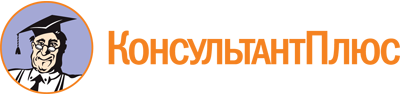 Приказ Департамента информационной политики Свердловской области от 26.09.2017 N 28
(ред. от 22.08.2023)
"Об утверждении Положения об Общественном совете при Департаменте информационной политики Свердловской области"Документ предоставлен КонсультантПлюс

www.consultant.ru

Дата сохранения: 26.11.2023
 Список изменяющих документов(в ред. Приказов Департамента информационной политики Свердловской областиот 11.04.2019 N 45, от 22.08.2023 N 148)КонсультантПлюс: примечание.В официальном тексте документа, видимо, допущена опечатка: Постановление Правительства Свердловской области от 12.05.2017 "Об утверждении Типового положения об общественном совете при областном или территориальном исполнительном органе государственной власти Свердловской области и о внесении изменений в Постановление Правительства Свердловской области от 07.02.2014 N 65-ПП "Об утверждении Порядка образования общественных советов при областных исполнительных органах государственной власти Свердловской области" имеет номер 331-ПП, а не 31-ПП.Список изменяющих документов(в ред. Приказов Департамента информационной политики Свердловской областиот 11.04.2019 N 45, от 22.08.2023 N 148)Список изменяющих документов(в ред. Приказа Департамента информационной политики Свердловской областиот 11.04.2019 N 45)Год окончанияНаименование образовательного (научного) заведенияСпециальность, квалификация, ученая степень, ученое званиеГод поступления и уходаМесто работыНаименование должностиПериодВид общественной деятельности и/или должность, занимаемая позицияПримечаниеГод начала и окончанияНаименование органа (группы)Примечание